Ek-1	ÖPEA Başvuru Formu 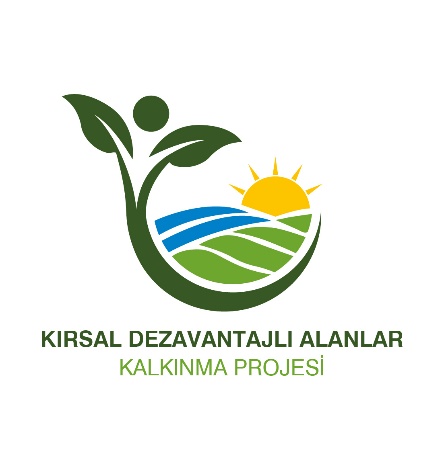 Son Teslim Tarihi: …../…../………. Saat: …../…..ÖZELDE PAYLAŞILAN EKONOMİK ALTYAPI PROJELERİ(ÖPEA)BAŞVURU FORMUGenel Bilgiler ve İletişim BilgileriÖZELDE PAYLAŞILAN EKONOMİK ALTYAPI PROJESİProje Başvuru BilgileriProjenin KonusuYatırımın ürün işleme, depolama, ambalajlama, satış vb. gibi hangi konularda çalışacağı, ne tür inşaat işlerinin, mal ve makine alımlarının yapılacağı kısaca anlatılmalıdır.Yatırımın Yapılacağı YerPafta No-Ada No-Parsel No ve Köy/Mahalle/Kasaba/İlçe/İl olarak yatırım yeri belirtilecektir.Bütçe ÖzetiTürk Lirası olarak, KDV hariç hazırlanmalıdır. Hibe tutarı hesaplanırken Hibe Çağrısında yatırımcının türüne göre belirtilen hibe oranı kullanılmalıdır. Projenin Özeti	Her biri en fazla 10 satır olacak şekilde aşağıdaki konularda bilgi verinizYatırımın AmacıHedef GruplarYatırımın sonuçlarından dolaylı ve doğrudan faydalanması beklenen tarafların yaklaşık sayısını da belirterek hedef grupların tanımını yapınız.Hedef grupların seçilmelerinin sebepleriYatırımın ve faaliyetlerin hedef gruplara uygunluğuAna FaaliyetlerTeklif edilen yatırımın Hibe Çağrısında belirtilen konulardan hangisini ele aldığını belirtiniz.Yatırımın HedefleriEn fazla 1 (bir) sayfa olacak şekilde yatırımın hedeflerini anlatınız. Yatırımın konusunda yatırım bölgesinde mevcut durum nedir, yatırımın uygulanması sonucunda bu durumun nasıl değişmesi beklenmektedir, açıklayınız. Mevcut durum ve beklenen değişim rakamsal olarak da ifade edilmelidir.Yatırımın UygunluğuEn fazla 3 (üç) sayfa olacak şekilde şu bilgileri veriniz: Yatırımın SYP Amaç ve Önceliklerine UygunluğuYatırımın Proje Bölgesi İhtiyaçlarına UygunluğuFaaliyetlerin Detaylı TanımlamalarıEn fazla 3 (üç) sayfa olacak şekilde, projede belirtilen sonuçlara ulaşılması için yapılacak her bir faaliyetin başlık ve detaylı anlatımını içermelidir.Bu kısımda anlatılan faaliyetler “Ek 4-İş Takvimi”ne de işlenecektir, orada yapılacak faaliyetlerin sadece adları ve ne zaman yapılacağı forma işlenirken burada faaliyetlerin adı, bütçesi, kullanılacak ekipman ve makineler, işçilik, alınacak mal ve hizmetler, imalat usulü, miktarı gibi tüm detayları verilmelidir.MetodolojiBu bölümde “1.1.5 Yatırımın Hedefleri” başlığı altında yer alan hangi sorunların bu proje çerçevesinde çözümlenmeye çalışılacağı, buna uygun olarak hangi uygulama yöntemlerinin izleneceği ve projenin başarıyla uygulanması için, varsa diğer ortakların, katılımının ne olacağı belirtilecektir. En fazla 2 (iki) sayfa olacak şekilde aşağıdaki hususların detaylı tanımını veriniz.Uygulama MetotlarıÖnerilen Metodolojinin GerekçeleriProje Ortaklarının veya İlgili Kurumların Projedeki Faaliyetlerinin ve Katılımının SeviyesiHer Ortağın Rolünün Gerekçesi (eğer rolü mevcut ise)Proje Uygulaması İçin Teklif Edilen Ekibin Hangi Pozisyonlardan Oluşacağı ve Görev Tanımları (Tek tek ekip üyelerinin isimlerinin bu bölümde yer alması gerekli değildir, üyeler unvanları ile tanımlanabilir.)Beklenen Sonuçlar 1.2.1. Hedef Grupların Üzerinde Beklenen EtkiHedef grupların mevcut durumuProjenin uygulanması ile hedef grupların durumlarını nasıl iyileştireceğini belirtiniz.Proje sahibinin ve varsa ortakların teknik ve yönetim kapasitelerinin nasıl gelişeceğini anlatınız. Çarpan EtkisiProje bitiminde sonuçların diğer yatırımcılara yansıması ve yayılması, başkalarının da projeyi örnek alarak benzer faaliyetlere başlaması ihtimali var mı, açıklayınız.Proje dışsal ekonomik, sosyal, kültürel, çevresel vb. yönlerden başka konulara da etki ediyor mu? Örneğin, katı yakıt kullanılarak ısıtılan bir sera, jeotermal enerji ile ısıtılmaya başlandığında ısıtma maliyeti düşer, bu beklenen etkidir. Bu yatırımın çarpan etkisi ise; bu yatırımla hava kirliliği azalır, bu çevresel bir etkidir.SürdürülebilirlikEn fazla 1 (bir) sayfa olacak şekilde aşağıdaki 3 (üç) başlık doğrultusunda projenin kısa ve uzun vadeli etkilerini açıklayınız.Mali sürdürülebilirlik (Projenin uygulanması tamamlandıktan sonra nasıl finanse edilecektir?)Kurumsal sürdürülebilirlik (Projenin bitiminden sonra, faaliyetlerin devamlılığını sağlayan yapılar yerinde olacak mı? Yatırımı yürütmeyi kim sürdürecek?)Politika düzeyinde sürdürülebilirlik (Projenin sürdürülebilmesi için yasalarda, mevzuatta bir değişme sağlanması gerekecek mi?)Yatırımın rekabet gücü (Yatırımın hedef pazardaki şansı ne düzeydedir? Girdi ve istihdam, pazara erişim, ürün kalitesi ve fiyat açısından avantajlı mı, yoksa dezavantajlı mıdır?)BAŞVURU SAHİBİBaşvuru Sahibi Hakkında Genel BilgilerEn fazla 1 sayfa olacak şekilde verilmelidir.Kurumunuz Ne Zaman Kuruldu Ve Faaliyetlere Ne Zaman Başladı?Şu Anki Ana Faaliyetleriniz Nelerdir?Yönetim Kurulu/Komitesinin Listesi (eğer varsa)Projenin Yürütülmesinde Kilit Rol Oynayacak Kişinin Bilgileri (Adı soyadı, unvanı, kuruluş içindeki görevi, eğitim durumu, tecrübesi, vb)Proje Uygulama ve Yönetme Kapasitesi  Benzer Projelerde DeneyimEn fazla 2 (iki) sayfa son beş yılda yaptığınız veya yönettiğiniz projeleri aşağıdaki bilgileri vererek yazınız. Faaliyetin Amacı Ve YeriFaaliyetin SonuçlarıKuruluşunuzun Faaliyetteki Rolü Ve Katılım SeviyesiFaaliyetin MaliyetiFaaliyetin Finansal DestekleyicileriKaynaklarEn fazla 2 (iki) sayfa olacak şekilde proje sahibinin ve (varsa) projeye katılan ortaklarınızın erişimi dahilindeki çeşitli kaynakları, özellikle aşağıdaki unsurları dikkate alarak belirtiniz. Son 2 (İki) Yıldır Kurumunuzun Yıllık Geliri Ve Bu Yıllık Tahmini Geliri Çalışma Yerleri De Dahil Olmak Üzere Unvanlarına Göre Tam Zamanlı Ve Yarı Zamanlı Kadrolar (Örneğin, Proje Müdürlerinin, Muhasebecilerin Sayısı)Kapasite Artırımı Ve/Veya Teknoloji Yenileme Amaçlı Bir Proje Sunuluyor İse Proje Sahibi Ve Ortaklarına Ait Mevcut Tesis Ve Donanım Bilgileri (Bu Proje İle Alımı Veya Yapımı Planlanan Makineler Ve Binalar Değil, Halihazırda Kurum/Kuruluş/Şirketinizin Sahip Olduğu Gayrimenkul Ve Makine-Ekipman Malzeme Listesi İstenmektedir)Açıklamalar Diğer İlgili Kaynaklar (Örneğin Uygulamaya Katkıda Bulunabilecek Gönüllüler, İlişkili Olunan Kuruluşlar, vb) Bilanço BilgileriLütfen aşağıdaki bilgileri kurumunuzun kâr ve zarar tablosuna ve bilançosuna göre doldurunuz. Bu tabloda vereceğiniz malî verilerin vergi dairelerine verdiğiniz bilgilerle uyumlu olmasına dikkat ediniz. Burada sunulan bilgiler ile orijinal belgelerdeki bilgilerde herhangi bir tutarsızlık olması Projenizin elenmesine, hatta sonraki Hibe Çağrılarından da yararlanamamanıza sebep olabilir.Ulusal,  Uluslararası, Fon Kurum-Kuruluşları ve Yerel Hibe Projelerine Yapılmış Başvurular, Son 5 Yıl İçinde Alınan HibelerSon 2 Yıl İçinde Uluslararası Fon Kurum ve Kuruluşlarına Gönderilen, Gönderilecek Olan veya Henüz Sonuçlanmamış Hibe BaşvurularBAŞVURU SAHİBİ TARAFINDAN YAPILAN BEYANAşağıda imzası bulunan ben, başvuru sahibi ve bu projenin sorumlusu olarak tasdik ediyorum ki;Bu başvuruda verilen bilgiler doğrudur, Başvuru sahibi Hibe Kılavuzunun hibe desteğinden yararlanmayacaklar bölümünde belirtilen kategorilerin hiç birine girmemektedir,Başvuru sahibi, öngörülen yatırım için gerekli finansman kaynakları ile profesyonel beceri ve yeterliliklere sahiptir.Ek 1.1YATIRIM BÜTÇESİ                                                                           									(KDV Hariç-TL)Ek 1.2 İnşaat İşleri Alım Giderleri – Hibeye Esas Yatırım Tutarı Kapsamındaki Alımlar İçin						(KDV Hariç-TL)Ek 1.3Mal Alım Giderleri - Hibeye Esas Yatırım Tutarı Kapsamındaki Alımlar İçin							(KDV Hariç-TL)Ek.1.4Ayni/Nakdi Olarak Yapılacak Giderler 													(KDV Hariç-TL)Ek.1.5GİDER GEREKÇELERİHibeye Esas Yatırım Tutarı Kapsamındaki GiderlerAyni/Nakdi Olarak Yapılacak GiderlerEk.1.6FİNANSMAN KAYNAKLARIHO: Hibe Oranı genel olarak %75’dir. Farklı bir oran verilmiş olması ihtimaline karşı Hibe Çağrısını dikkatli okuyunuz.Ek.1.7 İŞ TAKVİMİProjenin uygulanmaya başlandığı ilk ay 1 kabul edilerek her bir faaliyet için tahmini gerçekleşeceği ayın altına X konulur. Faaliyetlerin sadece adları yazılır. Faaliyet adlarının Başvuru Formundaki “1.1.7 Faaliyetlerin Detaylı Tanımlamaları” bölümündekilerle aynı olması gerekir.Tablo örnek olması için doldurulmuştur. İstenildiği kadar satır eklenebilir.İŞ TAKVİMİ (örnek)Ek-2	ÖPEA Başvuru Dosyası Kontrol FormuBAŞVURU DOSYASI KONTROL FORMUBaşvuru yapan kişi/kurum tarafından doldurulacaktır. Dosyanızı teslim etmeden önce aşağıda belirtilen listedeki belgelerin tam olup olmadığını kontrol ediniz. Eksik olan belgeleri tamamlayınız.Öneri: “DURUM” kısmına o satırdaki belge varsa “X” işareti koyun, yoksa boş bırakın. Eksiklik giderilince/tamamlanınca “X” işareti koyun. Projeniz için gerekli değilse ve o belgeyi sunmayacaksanız  “---”  işareti koyun.Başvuru SahibiAdı-Soyadı    Tarih/İmzaEk-3	ÖPEA İş Planı ÖZELDE PAYLAŞILAN EKONOMİK ALTYAPI PROJELERİİÇİNİŞ PLANI1. Proje Bilgileri2.Yatırım İşletme Planı Özeti3. Yapılacak Yatırımın Kuruluş Dönemi PlanlamalarıYatırımın yapılabilmesi ve üretime başlayabilmesi için alınması gereken izinler ve/veya ruhsatlar nelerdir? Kapasite artırımı ile ilgili ise mevcut izin/ruhsatlar ve alınacak izin/ruhsatlar nelerdir?Mevcut Alınmış İzin ve/veya RuhsatlarAlınması Gereken İzin ve/veya RuhsatlarProjede Belirtilen Ürün ve/veya Ürünlerin Üretimini ve/veya Kapasite Artırımını Gerçekleştirebilmeniz İçin Gerekli Makine, Teçhizat vb. Nelerdir?Üretim İçin İşgücü İhtiyacı Tablosu4. Yatırımcının Uygulayacağı Pazarlama Planı5.Rekabete Yönelik Önlemler 6. Üretim PlanlamalarıAşağıdaki tabloları doldurunuz. Yılın hangi ayında hangi üründen ne kadar üreteceğinizi yazınız. Ürün çeşidi fazla ise satır ekleyiniz. (Tabloda 1. Ay Ocak, 2.Ay Şubat …)Üretimde Kullanılan Hammadde ve Yardımcı Malzeme ListesiÜreteceğiniz her bir ürün için bu tabloyu doldurunuz. Tabloyu ürün çeşidi kadar çoğaltınız.7.Satış PlanlamalarıAşağıdaki tabloları doldurunuz.8.Ürün Üretimi İçin Seçilen Kuruluş Yeri ve İşyeri Özellikleri9.  Yapılacak Yatırımın Finansal Analizi ve DeğerlendirilmesiYatırım Projesinin borç, anapara ve faiz ödemelerini tablo halinde gösteriniz.10. İşletme Gelir ve Giderleri10.1. İşletme Giderlerini Hesaplayınız.  Kalemler Bazında Tablo Halinde Gösteriniz. 10.2 Projenin Toplam Gelirlerinin HesaplanmasıProjenin toplam gelirlerini hesaplayınız ve tablo halinde gösteriniz10.3 Başlangıç İşletme sermayesi ihtiyacını hesaplayınız  İşletme sermayesi, işletme faaliyete geçtiğinde üretilen mal ya da hizmetin bedelinin tahsil edilmesine kadar yapılacak işletme giderlerini karşılayacak finansman kaynağıdır. Bu tanımdan yola çıkarak yukarıdaki tabloda hazırlamış olduğunuz işletme giderlerini temel alarak işletme sermaye ihtiyacınızı hesaplayınız.10.4 Kuruluş Dönemi (Yatırım Dönemi) Finansman ve Sermaye YapısıTablo halinde gösteriniz. 11. Finansal PlanlarBu planlar finansal ihtiyaçlarınızı ve karlılık durumunuzu ortaya koyar.11.1 Kar – Zarar Tahmini (Karlılık Hesabı) Tablosu.11.2 Nakit Akışı TablosuDİĞER BİLGİLERYapılması Planlanan Yatırımın Net Bugünkü DeğeriNBD (Net Bugünkü Değer) projenin ekonomik ömrü boyunca elde edilecek net nakit akımlarının önceden belirlenen bir faiz oranına göre her yıl ayrı ayrı indirgenmesi ile bulunan değerdir.                        Gelecekteki Değer NBD = ----------------------------------------		         (1 + r)nYapılması Planlanan Yatırımın İç Karlılık Oranıİç Karlılık Oranı (İKO) Net Bugünkü Değeri sıfır (0) yapan faiz oranıdır. İKO projeye yatırılan sermayenin karlılık oranını gösterir.                            +NBD  İKO=R1+ ----------------------*R2-R1                    (+NBD)+(-NBD)                         -NBD  İKO=R2- ------------------*R2-R1                (+NBD)+(-NBD)İKO: İç Karlılık OranıR2: NBD'yi Pozitif Yapan İndirgeme OranıR1: NBD'yi Negatif Yapan İndirgeme OranıYapılması Planlanan Yatırımın Fayda Masraf OranıProjeden elde edilen gelirler ile masrafların karşılanmasını ifade eder.                      İndirgenmiş Gelirler    FMO= ---------------------------------         İndirgenmiş Yatırım ve İşletme GiderleriYapılması Planlanan Yatırımın Rantabilite OranıProjenin Rantabilite Oranını (Basit Karlılık Oranı) hesaplayınız.                                            Net KarMali Rantabilite = ---------------------------------*100                                  Öz Sermaye (Yatırım)                                           Net Kar+Ödenen Faizler Ekonomik Rantabilite = ----------------------------------			        Toplam Sermaye TutarıYapılması Planlanan Yatırımın Geri Ödeme SüresiGeri Ödeme Süresini hesaplayınız.                          Yatırılan sermaye      GÖS= ----------------------------------	            Kullanılabilir fonlar  Kullanılabilir fonlar; net kar ve amortismanlar toplamından oluşur. Ayrıca yatırımcının kendisine ait arazi, bina vb. taşınmaz kiraları da buna dâhil edilebilir.Yapılması Planlanan YatırımınBaşabaş Noktasını (Kar ve zararın başa baş olduğu üretim miktarını) hesaplayınız.                                                   Sabit Masraflar      BBN (Miktar)= ---------------------------------------------------                                 Birim Satış Fiyatı-Birim Değişken MasrafBaşvuru Sahibinin Adı/Ticari Unvanı/ İmzasıProjenin AdıEvrak Kayıt NoEvrak Kayıt NoBaşvuru NumarasıBaşvuru SahibininAdı/Ticari Unvanı Başvuru SahibininTC /Vergi NumarasıYetkili TemsilcisininAdı SoyadıToplam Yatırım TutarıHibeye Esas Yatırım TutarıTalep Edilen Hibe Tutarı TLBaşvuru Projesi TürüProjenin Uygulama SüresiYararlanıcının Hukuki StatüsüProje Alanında Deneyim Süresi (Yıl) Telefon NumarasıFaks NumarasıCep Telefonu NumarasıPosta AdresiE-Posta adresi (E-Mail)Finansman Kaynağını Nedir? (işaretleyiniz)ÖzkaynakKrediToplam Yatırım TutarıA=B+FHibeye Esas Yatırım TutarıBHibe OranıCTalep Edilen Hibe TutarıD=B x C%Yatırımcı KatkısıE=B-DAyni/Nakdi Katkı TutarıF=A-BAdı ve SoyadıMesleğiCinsiyetiPozisyonu/GöreviKurul/Komite İçerisindeki Tecrübesi (Yıl)Makine/Teçhizat/Gayrimenkul AdıAdediGücü/BüyüklüğüÜretimdeki Kullanım AlanıYılSatışlarNet KarToplam Bilânço veya BütçeSermayeOrta ve Uzun Vadeli BorçlarKısa Vadeli Borçlar (<1 yıl)Yatırım yılı tahminiSonraki yılSonraki yılProje Adı ve Referans Numarası/TarihiKaynak Sağlayan KuruluşDestek Türü(İnşaat-makine ekipman vb.)AdediTutar(Para Birimi) Proje Adı ve Referans NumarasıKaynak Talep Edilen KuruluşTutar (Para Birimi)Adı/Soyadı/UnvanıPozisyonİmzaTarih ve YerAylara DağılımAylara DağılımAylara DağılımAylara DağılımAylara DağılımAylara DağılımAylara DağılımAylara DağılımAylara DağılımAylara DağılımAylara DağılımAylara DağılımAylara DağılımAylara DağılımAylara DağılımAylara DağılımAylara DağılımAylara DağılımGiderlerToplamı123456789101112131415161718Hibeye Esas Yatırım Tutarı Kapsamındaki GiderlerHibeye Esas Yatırım Tutarı Kapsamındaki GiderlerHibeye Esas Yatırım Tutarı Kapsamındaki GiderlerAİnşaat İşleri Alım Giderleri BMal Alım Giderleri CTOPLAM (A+B)Ayni/Nakdi Olarak Yapılacak GiderlerAyni/Nakdi Olarak Yapılacak GiderlerAyni/Nakdi Olarak Yapılacak Giderleraİnşaat İşleri GiderleribMal Alım GiderleriDTOPLAM (a+b)EGENEL TOPLAM (C+D)SNGider KalemleriPlanlanan AylarPlanlanan AylarGiderler ToplamıGiderlerin Aylara Dağılımı Giderlerin Aylara Dağılımı Giderlerin Aylara Dağılımı Giderlerin Aylara Dağılımı Giderlerin Aylara Dağılımı Giderlerin Aylara Dağılımı Giderlerin Aylara Dağılımı Giderlerin Aylara Dağılımı Giderlerin Aylara Dağılımı Giderlerin Aylara Dağılımı Giderlerin Aylara Dağılımı Giderlerin Aylara Dağılımı Giderlerin Aylara Dağılımı Giderlerin Aylara Dağılımı Giderlerin Aylara Dağılımı Giderlerin Aylara Dağılımı Giderlerin Aylara Dağılımı Giderlerin Aylara Dağılımı SNGider KalemleriBaşlama BitirmeYatırım Süresi (Aylık) Yatırım Süresi (Aylık) Yatırım Süresi (Aylık) Yatırım Süresi (Aylık) Yatırım Süresi (Aylık) Yatırım Süresi (Aylık) Yatırım Süresi (Aylık) Yatırım Süresi (Aylık) Yatırım Süresi (Aylık) Yatırım Süresi (Aylık) Yatırım Süresi (Aylık) Yatırım Süresi (Aylık) Yatırım Süresi (Aylık) Yatırım Süresi (Aylık) Yatırım Süresi (Aylık) Yatırım Süresi (Aylık) Yatırım Süresi (Aylık) Yatırım Süresi (Aylık) SNGider KalemleriBaşlama Bitirme12345678910111213141516171812345678910İnşaat İşleri Alım Giderleri Toplamıİnşaat İşleri Alım Giderleri Toplamıİnşaat İşleri Alım Giderleri Toplamıİnşaat İşleri Alım Giderleri ToplamıSNGider KalemleriPlanlanan AylarPlanlanan AylarPlanlanan AylarGiderler ToplamıMaliyetin Aylara Dağılımı Maliyetin Aylara Dağılımı Maliyetin Aylara Dağılımı Maliyetin Aylara Dağılımı Maliyetin Aylara Dağılımı Maliyetin Aylara Dağılımı Maliyetin Aylara Dağılımı Maliyetin Aylara Dağılımı Maliyetin Aylara Dağılımı Maliyetin Aylara Dağılımı Maliyetin Aylara Dağılımı Maliyetin Aylara Dağılımı Maliyetin Aylara Dağılımı Maliyetin Aylara Dağılımı Maliyetin Aylara Dağılımı Maliyetin Aylara Dağılımı Maliyetin Aylara Dağılımı Maliyetin Aylara Dağılımı SNGider KalemleriBaşlama Başlama BitirmeGiderler ToplamıYatırım Süresi (Aylık) Yatırım Süresi (Aylık) Yatırım Süresi (Aylık) Yatırım Süresi (Aylık) Yatırım Süresi (Aylık) Yatırım Süresi (Aylık) Yatırım Süresi (Aylık) Yatırım Süresi (Aylık) Yatırım Süresi (Aylık) Yatırım Süresi (Aylık) Yatırım Süresi (Aylık) Yatırım Süresi (Aylık) Yatırım Süresi (Aylık) Yatırım Süresi (Aylık) Yatırım Süresi (Aylık) Yatırım Süresi (Aylık) Yatırım Süresi (Aylık) Yatırım Süresi (Aylık) SNGider KalemleriBaşlama Başlama BitirmeGiderler Toplamı12345678910111213141516171812345678910Mal Alım Giderleri ToplamıMal Alım Giderleri ToplamıMal Alım Giderleri ToplamıMal Alım Giderleri ToplamıMal Alım Giderleri ToplamıSNGider Kalemleri Planlanan Aylar Planlanan Aylar Giderler ToplamıMaliyetin Aylara Dağılımı Maliyetin Aylara Dağılımı Maliyetin Aylara Dağılımı Maliyetin Aylara Dağılımı Maliyetin Aylara Dağılımı Maliyetin Aylara Dağılımı Maliyetin Aylara Dağılımı Maliyetin Aylara Dağılımı Maliyetin Aylara Dağılımı Maliyetin Aylara Dağılımı Maliyetin Aylara Dağılımı Maliyetin Aylara Dağılımı Maliyetin Aylara Dağılımı Maliyetin Aylara Dağılımı Maliyetin Aylara Dağılımı Maliyetin Aylara Dağılımı Maliyetin Aylara Dağılımı Maliyetin Aylara Dağılımı SNGider Kalemleri Başlama BitirmeGiderler ToplamıYatırım Süresi (Aylık) Yatırım Süresi (Aylık) Yatırım Süresi (Aylık) Yatırım Süresi (Aylık) Yatırım Süresi (Aylık) Yatırım Süresi (Aylık) Yatırım Süresi (Aylık) Yatırım Süresi (Aylık) Yatırım Süresi (Aylık) Yatırım Süresi (Aylık) Yatırım Süresi (Aylık) Yatırım Süresi (Aylık) Yatırım Süresi (Aylık) Yatırım Süresi (Aylık) Yatırım Süresi (Aylık) Yatırım Süresi (Aylık) Yatırım Süresi (Aylık) Yatırım Süresi (Aylık) SNGider Kalemleri Başlama BitirmeGiderler Toplamı123456789101112131415161718İnşaat İşleri Alım Giderleriİnşaat İşleri Alım Giderleri123…Mal Alım GiderleriMal Alım Giderleri123…Ayni/Nakdi Katkıların ToplamıAyni/Nakdi Katkıların ToplamıAyni/Nakdi Katkıların ToplamıAyni/Nakdi Katkıların ToplamıSNGider KalemiGerekçesiProje Faaliyetleriyle İlgisiİnşaat İşleri Alım Giderleriİnşaat İşleri Alım Giderleriİnşaat İşleri Alım Giderleriİnşaat İşleri Alım Giderleri12Mal Alım GiderleriMal Alım GiderleriMal Alım GiderleriMal Alım Giderleri12SNGider KalemiGider KalemiGerekçesiGerekçesiProje Faaliyetleriyle İlgisiProje Faaliyetleriyle İlgisiİnşaat İşleri Alım Giderleriİnşaat İşleri Alım Giderleriİnşaat İşleri Alım Giderleriİnşaat İşleri Alım Giderleriİnşaat İşleri Alım Giderleriİnşaat İşleri Alım Giderleriİnşaat İşleri Alım Giderleriİnşaat İşleri Alım Giderleri1122Mal Alım GiderleriMal Alım GiderleriMal Alım GiderleriMal Alım GiderleriMal Alım GiderleriMal Alım GiderleriMal Alım GiderleriMal Alım Giderleri1122Gider KalemleriGider KalemleriToplam Tutar (TT)Hibe Tutarı (HT)Hibe Oranı (%)Yatırımcı Katkısı (YK)Yatırımcı Katkısı (YK)Katkı Oranı (%)Gider KalemleriGider KalemleriTT=HT+YKHT=TT%HOHOYK=TT%KOYK=TT%KOKOHibeye Esas Yatırım Tutarı Kapsamındaki GiderlerHibeye Esas Yatırım Tutarı Kapsamındaki GiderlerHibeye Esas Yatırım Tutarı Kapsamındaki GiderlerHibeye Esas Yatırım Tutarı Kapsamındaki GiderlerHibeye Esas Yatırım Tutarı Kapsamındaki GiderlerHibeye Esas Yatırım Tutarı Kapsamındaki GiderlerHibeye Esas Yatırım Tutarı Kapsamındaki GiderlerHibeye Esas Yatırım Tutarı Kapsamındaki GiderlerAİnşaat işleri alım giderleriBMal alım giderleriC=A+BARA TOPLAMAyni/Nakdi Olarak Yapılacak GiderlerAyni/Nakdi Olarak Yapılacak GiderlerAyni/Nakdi Olarak Yapılacak GiderlerAyni/Nakdi Olarak Yapılacak GiderlerAyni/Nakdi Olarak Yapılacak GiderlerAyni/Nakdi Olarak Yapılacak GiderlerAyni/Nakdi Olarak Yapılacak GiderlerAyni/Nakdi Olarak Yapılacak GiderlerDİnşaat işleri alım giderleriEMal alım giderleriG=D+E+FARA TOPLAMToplam Yatırım TutarıToplam Yatırım TutarıToplam Yatırım TutarıToplam Yatırım TutarıToplam Yatırım TutarıToplam Yatırım TutarıToplam Yatırım TutarıToplam Yatırım TutarıH=C+GALT TOPLAMFaaliyetlerAylarAylarAylarAylarAylarAylarAylarAylarAylarAylarAylarAylarAylarAylarAylarAylarAylarAylarUygulayıcıFaaliyetler123456789101112131415161718FaaliyetlerAylarAylarAylarAylarAylarAylarAylarAylarAylarAylarAylarAylarAylarAylarAylarAylarAylarAylarUygulayıcıFaaliyetler123456789101112131415161718UygulayıcıSözleşme İmzalamaXProje Sahibiİhale Hazırlık İşlemleriXProje Sahibiİnşaat Yeri Hazırlığı ve Temel AtmaXXProje SahibiKaba İnşaat İşleriXXXProje Sahibiİnce İnşaat İşleriXXXProje SahibiAltyapı İşleri (Su, Elektrik)XXXProje SahibiMakinelerin AlımıXXXProje SahibiMakinelerin KurulmasıXXXProje SahibiDepoların DüzenlenmesiXXProje SahibiPersonel Eğitimi ve DenemelerXXXProje SahibiHakediş HazırlamaXXXXXXProje Sahibiİzleme Raporu HazırlamaXXProje Sahibiİş Bitirme ve Nihai RaporXProje SahibiSNKONTROL EDİLECEK BELGELERDurumu1Hibe çağrısına uygun başvuru formu ile başvurulmuştur.2Başvuru formu ve ekleri 2 takım olarak sunulmuştur.3Başvuru formu ve ekleri CD ortamında 2 adet olarak sunulmuştur.4Başvuru sahibi tarafından yapılan başvuru beyanı imzalanmıştır.6Başvuru formunun tüm sayfaları başvuru sahibi tarafından imzalanmıştır/paraflanmıştır.7Başvuru sahibinin Bakanlık kayıt sistemine dâhil olduğuna dair belgesi eklenmiştir.8Başvuru sahibi kuruluşun tüzük veya ana sözleşmesinin yer aldığı ticaret sicil gazetesi eklenmiştir.9Tüzel kişiler için Ticaret ve Sanayi Odasından alınmış, güncel tarihli Faaliyet Belgesi10Başvuru sahibine ait yatırım için yetkili kurul kararı ile yetkilendirme kararı eklenmiştir.11Yetkilendirilen kişiye ait imza sirküleri eklenmiştir.12Projesinde hibeye esas proje tutarını aşan kısım varsa ayni/nakdi katkının karşılanacağına dair taahhütname eklenmiştir.13İş kalemleri bazında varsa; inşaat metraj ve keşif özeti, inşaat teknik şartnamesi, makine ve ekipman teknik özellikleri, teknik ve idari şartnameler, hizmet sağlayıcı görev tanımı eklenmiştir.14Başvuru sahibinin son yıl faaliyet raporu, kar-zarar hesabı ve son yıl bilanço hesapları eklenmiştir. (Başvuru yılında faaliyete geçenler hariç.)15Proje bütçe tablosu başvuru formundaki formata uygun ve TL olarak hazırlanmıştır.16Projesinde inşaat işleri varsa; tablosu başvuru formundaki formata uygun olarak hazırlanmıştır.17Projesinde mal alımı varsa; tablosu başvuru formundaki formata uygun olarak hazırlanmıştır.18Projesinde ayni/nakdi katkı varsa; tablosu başvuru formundaki formata uygun olarak hazırlanmıştır.19Gider gerekçeleri tablosu başvuru formundaki formata uygun olarak hazırlanmıştır.20Finansman kaynakları tablosu başvuru formundaki formata uygun olarak hazırlanmıştır.21Tahmini iş takvimi tablosu başvuru formundaki formata uygun olarak hazırlanmıştır.22Yatırım işletme planı başvuru formundaki formata uygun olarak hazırlanmıştır.23Yeni yatırım veya kapasite artırımı başvuruları için ölçekli kroki, avan veya tatbikat projesi eklenmiştir.24Alınması planlanan makine ve ekipmana ait ölçekli yerleşim planı eklenmiştir.25Başvuru yerinin mülkiyet (onaylı fotokopi) veya kiralama belgesi ve mülkiyet belgesi (en az 20 yıllık, noter onaylı) eklenmiştir.26Kapasite artırımı ve teknoloji yenileme başvuruları için üretim izni, kapasite raporu ve yapı kullanma izin belgesi eklenmiştir.27Yatırım yerinin icralı ve davalı olmadığına ilişkin yatırımcı beyanı eklenmiştir.28Yatırım yerinin ipotekli ve şerhli olup olmadığına ilişkin tapu müdürlüğünden alınan belge eklenmiştir.29Yatırım yerinde 3083 Sayılı Sulama Alanlarında Arazi Düzenlenmesine Dair Tarım Reformu Kanunu kapsamında konulan şerh varsa, ilgili kurumdan yatırım yapılmasında sakınca olmadığına dair alınan belge eklenmiştir.30Kapasite artırımı ve/veya teknoloji yenileme konularında; mevcut tesisin faaliyeti ile ilişkili olarak başvuru sahibi tarafından bankalardan alınan kredi nedeniyle yatırım yerinin ipotekli olması halinde, geri ödemelerin düzenli yapıldığına dair ilgili bankadan alınan belge eklenmiştir.31Başvuruya esas proje için, KDAKP kapsamında verilecek destek dışında hiçbir kamu kurum ve kuruluşun desteklerinden, faiz niteliğindeki destekler hariç, yararlanmayacağına dair taahhütname eklenmiştir.32Başvuru formu ve tüm eklerinde silinti, kazıntı ve tahrifat yoktur.İş planı, girişimcinin yapmayı düşündüğü yatırım ile ilgili düşüncelerinin, hedeflerinin, planlarının yer aldığı bir dokümandır. Bu doküman, girişimciye, iş kurma ve işletme sürecinde yol gösterici bir rehberdir. İş planı,  girişimcinin özelliklerini ve hedeflerini, işletmenin geçmiş ve mevcut dönem özelliklerini, gelecekten beklentilerini, işletme yapısı ve ortaklarını, ulaşmak istediği müşteri kitlesi ve hedeflediği piyasaların özelliklerini, hedef müşteriye ulaşmak için  uygulayacağı satış ve pazarlama çalışmalarını, üretmeyi planladığı yeni ürün/hizmetleri, üretim için iş süreçlerini, işletmeyi yürütmek için gerekli idari süreçleri ve örgütlenmeyi, işletmenin tahmini üretim ve satış planlarını, işletmenin finansal hareketlerini, finansal karlılığını, karşı karşıya olduğu risk ve fırsatları gösteren bir dosyadır.İş planı, girişimcinin yapmayı düşündüğü yatırım ile ilgili düşüncelerinin, hedeflerinin, planlarının yer aldığı bir dokümandır. Bu doküman, girişimciye, iş kurma ve işletme sürecinde yol gösterici bir rehberdir. İş planı,  girişimcinin özelliklerini ve hedeflerini, işletmenin geçmiş ve mevcut dönem özelliklerini, gelecekten beklentilerini, işletme yapısı ve ortaklarını, ulaşmak istediği müşteri kitlesi ve hedeflediği piyasaların özelliklerini, hedef müşteriye ulaşmak için  uygulayacağı satış ve pazarlama çalışmalarını, üretmeyi planladığı yeni ürün/hizmetleri, üretim için iş süreçlerini, işletmeyi yürütmek için gerekli idari süreçleri ve örgütlenmeyi, işletmenin tahmini üretim ve satış planlarını, işletmenin finansal hareketlerini, finansal karlılığını, karşı karşıya olduğu risk ve fırsatları gösteren bir dosyadır.Başvuru Sahibinin Adı / Ticari UnvanıProjenin AdıBaşvuru NumarasıYatırımınız için uygun olanları işaretleyiniz.E/HYeni Yatırım (İnşaat İşleri ve Makine Ekipman Alımı)Yeni Yatırım (Var Olan Tesiste Sadece Makine Ekipman Alımı)Yeni Yatırım (Var Olan Tesiste Kısmi İnşaat İşleri ve Makine Ekipman Alımı)Kapasite Artırımı (Var Olan Tesiste Sadece Makine Ekipman Alımı)Kapasite Artırımı (Var Olan Tesiste Kısmi İnşaat Rehabilitasyon İşleri ve Makine Ekipman Alımı)Yatırım Konusu Zaten Faaliyet Gösterdiğiniz Bir Sektör mü?Projede Teklif EdilenYatırım Konusu ve SektörüProjenin Uygulanması SonucuElde Edilecek Ürün ve/veya ÜrünlerYatırım Özeti Yatırım işletme planı özeti yatırım fikrinin özetini içermelidir.Yatırım Seçme Nedenleri Yatırım konusunu seçme nedenlerini sıralayınız.	Yapılacak Yatırımın Temel Nitelikleri Yatırımın sahip olacağı yasal statü nedir? Yatırımın kuruluşunda ortaklık yapısı ve özellikleri nelerdir? SNİzin/Ruhsatİlgili KurumBitiş Tarihi1234SNİzin/Ruhsatİlgili KurumYaklaşık Süre 123Üreteceğiniz ve/veya Ürettiğiniz Ürün veya Hizmetle İlgili Detaylı Bilgiler Veriniz.Ürünün özellikleri, hangi alanlarda kullanılacağı, sunulacak ürün için uyulması zorunda olan standartlar, kriterler ve bu kriterleri sağlamak için neler yapılacağı, satış sonrası hizmet ve servis gerektirip gerektirmediği ve varsa bunlar için yeterli çözümler geliştirilmiş mi?  vb. konular anlatılmalıdır.SNMakine/Teçhizat AdıAdediTeknik ÖzelliğiÜretimdeki Kullanım AlanıMaliyeti / TL123456SNDepartmanlarİşçi SayısıNiteliğiGöreviÖdenecek Tutar (TL)123456İşletmenin üretim akışında ihtiyaç duyduğunuz işgücünü nerden/nasıl temin edeceksiniz, kadın –erkek çalışan dağılımını gösteriniz?Brüt İşgücü ücretlerini ne şekilde belirlediniz?Mevcut ve yeni alınacak personelin eğitime ihtiyacı var mı?(varsa hangi konularda ve bununla ilgili bir eğitim programı oluşturunuz)İşletmenin Temel ve Destek Faaliyetlerini Yerine Getiren Organizasyon ŞemasıHedeflediğiniz Pazarın Genel Özelliklerini Belirtiniz. Pazarın boyutu, pazardaki talebin genel özellikleri, rakipleriniz, trendleri vb. konuları içermelidir.Potansiyel ve Ulaşmak İstediğiniz Müşteri Grupları, Müşteri Gruplarınızın Büyüklüğü ve Harcama Özellikleri Nelerdir? (Temel, potansiyel ve hedef müşteri ayrımları detaylı bir şekilde açıklanarak cevaplandırılmalıdır.)Hedeflediğiniz Pazara Ulaşmak İçin Kullanacağınız Pazarlama (Dağıtım) Kanalları ve Stratejileri Hakkında Kısaca Bilgi Veriniz? Pazara ulaşmak için bir program kullanıyormusunuz, özellikler nelerdir.İlk Yıl ve Üçüncü Yıl Sonunda Ulaşmayı Hedeflediğiniz Pazar ve Bölgeyi Tarif Ediniz.Ürün / Hizmetinizin Hedef Pazarda Talep Edilmesini Hangi Özellikleri Sağlayacak?Yapılacak Yatırımın Rakipleri Karşısında Güçlü Olacağı Yönler Nelerdir? ( Piyasadaki benzer Ürünler Karşısındaki Avantajları vb.)Yapılacak Yatırımın Rakipleri Karşısında Zayıf Olacağı Yönler Nelerdir?Yapılacak Yatırımın Kuruluş Döneminde Piyasada Zayıf Olduğu Yönler İçin Planladığınız Önlemler Nelerdir?Yapılacak Yatırımın Güçlü Yönlerinin İşletmeye Sağlayacağı Fırsatlar Nelerdir?Yapılacak Yatırımın Varsa Piyasadaki Benzer Ürünler Karşısındaki Avantajları Nelerdir?İŞ AKIŞ ŞEMASIÜretim, malzeme akışını ve bunlar için gerekli süreleri kapsamalıdır.Ürün AdıAylık Üretim Miktarı (Adet/Ton/Litre/kg vs.)Aylık Üretim Miktarı (Adet/Ton/Litre/kg vs.)Aylık Üretim Miktarı (Adet/Ton/Litre/kg vs.)Aylık Üretim Miktarı (Adet/Ton/Litre/kg vs.)Aylık Üretim Miktarı (Adet/Ton/Litre/kg vs.)Aylık Üretim Miktarı (Adet/Ton/Litre/kg vs.)Aylık Üretim Miktarı (Adet/Ton/Litre/kg vs.)Aylık Üretim Miktarı (Adet/Ton/Litre/kg vs.)Aylık Üretim Miktarı (Adet/Ton/Litre/kg vs.)Aylık Üretim Miktarı (Adet/Ton/Litre/kg vs.)Aylık Üretim Miktarı (Adet/Ton/Litre/kg vs.)Aylık Üretim Miktarı (Adet/Ton/Litre/kg vs.)Ürün Adı1. Ay2. Ay3. Ay4. Ay5. Ay6. Ay7. Ay8. Ay9. Ay10. Ay11. Ay12. AyÜrün AdıSNAdıNereden, Nasıl, Ne kadar sürede temin edilecekHammaddeler1Hammaddeler2Hammaddeler3Yardımcı Malzemeler1Yardımcı Malzemeler2Yardımcı Malzemeler3Ürün AdıAylık Satış Miktarı (Adet/Ton/Litre/kg vs.)Aylık Satış Miktarı (Adet/Ton/Litre/kg vs.)Aylık Satış Miktarı (Adet/Ton/Litre/kg vs.)Aylık Satış Miktarı (Adet/Ton/Litre/kg vs.)Aylık Satış Miktarı (Adet/Ton/Litre/kg vs.)Aylık Satış Miktarı (Adet/Ton/Litre/kg vs.)Aylık Satış Miktarı (Adet/Ton/Litre/kg vs.)Aylık Satış Miktarı (Adet/Ton/Litre/kg vs.)Aylık Satış Miktarı (Adet/Ton/Litre/kg vs.)Aylık Satış Miktarı (Adet/Ton/Litre/kg vs.)Aylık Satış Miktarı (Adet/Ton/Litre/kg vs.)Aylık Satış Miktarı (Adet/Ton/Litre/kg vs.)Ürün Adı1. Ay2. Ay3. Ay4. Ay5. Ay6. Ay7. Ay8. Ay9. Ay10. Ay11. Ay12. AyAylara göre satış düzeyi değişimini etkileyen faktörler var mı?  Varsa nelerdir?Öncelikle ikinci ve üçüncü yıllar olmak üzere 5 yıllık işletme dönemi için satış düzeylerinde beklediğiniz gelişmeyi açıklayınız.Şirketin Tarihçesi ve Varsa Ürettiği Mevcut Ürün ve Hizmetlerin TanımıKuruluşundan bu yana şirketinizin gösterdiği gelişimi ana hatları ile anlatınız.  Daha önce ürün veya hizmet değişikliği olmuş ise, lütfen açıklayınız.Şirketin Tarihçesi ve Varsa Ürettiği Mevcut Ürün ve Hizmetlerin TanımıKuruluşundan bu yana şirketinizin gösterdiği gelişimi ana hatları ile anlatınız.  Daha önce ürün veya hizmet değişikliği olmuş ise, lütfen açıklayınız.Var Olan ve/veya Yapılması Planlanan Üretim Alanına İlişkin BilgilerVar Olan ve/veya Yapılması Planlanan Üretim Alanına İlişkin BilgilerBina Durumu (Mülkiyeti, Yaşı vb.)Tesisat/Donanım TürüElektrik TesisatıSu TesisatıIsınma TesisatıAydınlatma TesisatıYatırım Yapılacak Alanın;Yatırım Yapılacak Alanın;Planlanan Büyüklüğünü BelirtinizKurulması İçin Seçilen Yerin Özellikleri ve Seçilme Nedenleri Nelerdir?RisklerÖnümüzdeki beş yılda işletmeniz için öngördüğünüz en büyük riskleri özetleyiniz. Belirlediğiniz her risk için ne gibi önlemler aldığınızı – yani riski azaltmak için ne gibi işlemleri yaptığınızı ya da hangi alternatif eylem veya ihtiyat planını uygulamayı öngördüğünüzü kısaca açıklayınız.Yabancı Kaynak (Kredi)Kuruluş Dönemiİşletme Dönemiİşletme Dönemiİşletme Dönemiİşletme Dönemiİşletme DönemiYabancı Kaynak (Kredi)Kuruluş Dönemi1. Yıl2. Yıl3. Yıl4. Yıl5. YılAna Para ÖdemeleriFaizlerTOPLAM (1+2)1.Yıl1.Yıl1.Yıl1.Yıl2.Yıl2.Yıl2.Yıl2.Yıl3.Yıl3.Yıl3.Yıl3.Yıl4.Yıl4.Yıl4.Yıl4.Yıl5.Yıl5.Yıl5.Yıl5.YılPlanlanan Kapasite Kullanım Oranı% ...% ...% ...% ...% ...% ...% ...% ...% ...% ...% ...% ...% ...% ...% ...% ...% ...% ...% ...% ...İşletme Dönem GiderleriMiktar (Adet, kg, vs.)Birim Fiyat                          (Adet, kg, Lt vb.)Toplam Süre (Ay)Toplam Tutar /  TLMiktar (Adet, kg, vs.)Birim Fiyat                          ( 1Adet, kg, Lt Vb.)Toplam Süre ( Ay)Toplam Tutar /  TLMiktar (Adet, kg, vs.)Birim Fiyat                          (Adet, kg, Lt vb.)Toplam Süre ( Ay)Toplam Tutar /  TLMiktar (Adet, kg, vs.)Birim Fiyat                          (Adet, kg, Lt vb.)Toplam Süre ( Ay)Toplam Tutar /  TLMiktar (Adet, kg, vs.)Birim Fiyat                          ( 1Adet, kg, Lt vb.)Toplam Süre ( Ay)Toplam Tutar /  TL1. Hammaddeler2. Yardımcı Maddeler4. Elektrik, Su, Yakıt vb.5. Bakım ve Onarım7. İşçilik ve Personel ÖdemeleriTESİS ( FABRİKA) GİDERLERİ8. Genel İdari GiderlerİŞLETME GİDERLERİ9. Amortisman10. Finansman Giderleri-FaizlerTOPLAM ÜRETİM GİDERLERİ10. Pazarlama ve Satış Gideri11. Paketleme ve Etiketleme GideriTOPLAM İŞLETME GİDERİ1. Yıl Toplam1. Yıl Toplam2. Yıl Toplam2. Yıl Toplam3. Yıl Toplam3. Yıl Toplam4. Yıl Toplam4. Yıl Toplam5. Yıl Toplam5. Yıl ToplamYıllara Göre Gelir (TL)1. Yıl1. Yıl1. Yıl1. Yıl2. Yıl2. Yıl2. Yıl2. Yıl3. Yıl3. Yıl3. Yıl3. Yıl4. Yıl4. Yıl4. Yıl4. Yıl5. Yıl5. Yıl5. Yıl5. YılYıllara Göre Gelir (TL)% ...% ...% ...% ...% ...% ...% ...% ...% ...% ...% ...% ...% ...% ...% ...% ...% ...% ...% ...% ...1-Satış GelirleriMiktar (Adet, kg, vs.)Satış Fiyatı (Aylık)Toplam Süre (Ay)Toplam Tutar /  TLMiktar (Adet, kg, vs.)Satış Fiyatı (Aylık)Toplam Süre (Ay)Toplam Tutar /  TLMiktar (Adet, kg, vs.)Satış Fiyatı (Aylık)Toplam Süre ( Ay)Toplam Tutar /  TLMiktar (Adet, kg, vs.)Satış Fiyatı (Aylık)Toplam Süre (Ay)Toplam Tutar /  TLMiktar (Adet, kg, vs.)Satış Fiyatı (Aylık)Toplam Süre (Ay)Toplam Tutar /  TLÜrün-1Ürün-2Ürün...TOPLAM GELİR (TL)1. Yıl Toplam1. Yıl Toplam2.Yıl Toplam2.Yıl Toplam3. Yıl Toplam3. Yıl Toplam4.Yıl Toplam4.Yıl Toplam5.Yıl Toplam5.Yıl ToplamYılKuruluş YılıA-Toplam YatırımBaşlangıç Yatırımı (1+2)1-Sabit Sermaye Yatırım Giderleri2-İşletme Sermayesi İhtiyacıToplam Yatırım Tutarı (TL)B- Finansman1. Öz kaynak	Öz sermaye	Hibe2. Yabancı Kaynak (Kredi)Toplam Finansman Tutarı (TL)1. Yıl2. Yıl3. Yıl4. Yıl5. Yıl1PROJEDEN KAYNAKLANAN SATIŞ GELİRLERİ (Satışlar, Faiz vb.)2PROJEYE İLİŞKİN GİDERLER22.1 Hammadde Giderleri22.2 Ambalajlama Giderleri22.3  Personel Maaş/Ücret 22.4 Elektrik, Su, vb. Giderler 22.5 Kira Giderleri22.6 Sigorta Giderleri22.7 Amortisman Giderleri22.8 Pazarlama ve Satış Giderleri 22.9 Banka Kredi Faiz Ödemesi22.11 Bakım Onarım Giderleri22.12  Diğer Giderler3VERGİ ÖNCESİ BRÜT KAR (1 – 2)4DEVLET DESTEĞİ (Vergi Muafiyeti vb.)5VERGİ MATRAHI  (3-4)6VERGİLER ve/veya STOPAJLAR(Vergi Matrahı x Vergi Oranı )7VERGİ SONRASI NET KAR (3 – 4)8TEMETTÜLER (Dağıtılacak Karlar)9KULLANILABİLİR KAR (7-8)İşletme Nakit Akım Tablosu (TL) 1. Yıl2. Yıl3. Yıl3. Yıl5. Yıl1. Dönem Başı Nakit Mevcudu 2. Dönem İçi Nakit Girişleri - Satışlar- Alınacak Borçlar- Diğer Nakit Girişleri (Öz Kaynak, Hibe vb.)3. Toplam Nakit Girişleri (1 + 2)4. Sabit Giderlerle İlgili Ödemeler- İşçilik Ücretleri (Brüt Ücretler)- Kira Ödemeleri- Faiz Ödemeleri- Amortismanlar- Diğer Sabit Maliyetler5. Değişken Giderlerle İlgili Ödemeler- Hammadde Giderleri- Elektrik, Su, vb. Giderler - Ulaşım ve Harcırah Giderleri- Pazarlama Giderleri- Sigorta Giderleri- Diğer Değişken Giderler6. İlk Yıl Yapılması Planlanan Yatırımlara İlişkin Giderler- Makine, Ekipman Cihaz vb. ile İlgili Harcamalar- İnşaat Harcamaları7. Vergi Ödemeleri8. Toplam Nakit Çıkışları (4+5+6+7)9. Dönem Sonu Nakit Mevcudu (3-8)